24h del Nürburgring: sesto posto per la BMW di Falken nell’edizione dei 20 anni  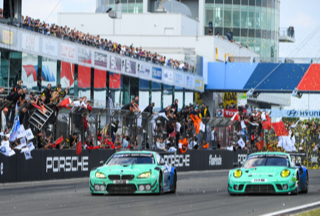 Si è da poco conclusa la 24h ADAC TOTAL 2019. La gara dell’”inferno verde” del Nürburgring ha posto enormi sfide per il team Falken. Già nelle prime ore del sabato sera, i detriti in pista hanno danneggiato la gomma posteriore destra della Porsche 911 GT3 R #44, privandola di ogni possibilità di salire sul podio. La BMW M6 GT3 #33, invece, ha disputato una gara convincente, classificandosi al sesto posto, la migliore tra le BMW.La 47esima edizione della 24h del Nürburgring è stata una delle più spettacolari di sempre. Per Falken, si trattava della sua 20esima edizione, un'occasione che è stata giustamente celebrata con oltre 400 gommisti e quasi 50 giornalisti davanti a circa 230.000 fan entusiasti.Durante le qualificazioni, Falken si è concentrata su un assetto di gara equilibrato, rinunciando a rischiare con giri da record. Un giro da 8:16.710 minuti ha qualificato Klaus Bachler (A), Jörg Bergmeister (D), Martin Ragginger (A) e Dirk Werner (D) consentendo loro di partire in 18esima posizione sulla Porsche 911 GT3 R #44. Peter Dumbreck (GB), Stef Dusseldorp (NL), Alexandre Imperatori (CH) e Jens Klingmann (D) hanno impiegato 8:23.130 minuti per completare il circuito di 25.378 chilometri che comprende il percorso Grand-Prix e Nordschleife, e sono partiti in 31esima posizione sulla #33 BMW M6 GT3.La gara è iniziata senza incidenti per le due auto da corsa di Falken. Ma, cinque ore dopo la gara, un difetto alla ruota posteriore della Porsche - quasi certamente causato dai detriti in pista - ha richiesto una lunga pausa di riparazione, facendo rientrare la 911 dalla decima alla sessantesima posizione. Ma, mentre la gara procedeva, il quartetto di piloti della Porsche ha stupito gli spettatori con una gara metodica in grado di recuperare il ritardo, rientrando nei Top 15. Purtroppo, però, un testacoda poco prima della fine della gara ha richiesto un altro pit-stop non programmato, che alla fine ha portato alla 21° posizione finale.La BMW M6 GT3, con il numero 33, si è fatta strada in modo non spettacolare ma costante, assumendo rapidamente il ruolo di punta di diamante tra le BMW. Anche qui i piloti esperti di Falken hanno dimostrato la loro immensa abilità, guidando il bolide da 500 CV in tutta sicurezza in una notte caratterizzata da numerosi incidenti e fasi gialle, che ha richiesto fino all'ultima riserva sia ai piloti che al team. Ancora una volta, gli pneumatici Falken si sono dimostrati la chiave del successo, consentendo giri e tempi veloci e costanti.Al termine delle 24 ore di gara e per un totale di 3.934 chilometri, la BMW M6 GT3 ha superato la meritata bandiera a scacchi in sesta posizione.La squadra corse di Falken si prenderà ora una pausa estiva. La prossima gara sarà la quinta prova del VLN Endurance Championship, la 6 ore dell'ADAC Ruhr Cup Race al Nürburgring, il 3 agosto 2019.Falken Tyre EuropeFalken Tyre Europe GmbH è l’affiliata europea del produttore giapponese di pneumatici Sumitomo Rubber Industries Ltd. (SRI). Quinto a livello mondiale, impiega 37.852 collaboratori. Nel 2001 e nel 2014, SRI è stata inserita da Thomson Reuters nei ‘Top 100 Global Innovators’, la lista delle imprese più innovative al mondo. Dalla sede di Offenbach am Main, Falken Tyre Europe GmbH commercializza e distribuisce un assortimento di pneumatici completo per autovetture, autocarri, camion leggeri e SUV, sia di primo equipaggiamento, sia per il mercato secondario. Tutti i prodotti FALKEN sono conformi agli standard ISO 9001, ISO/TS 16949 e ISO 14001. Sviluppati e testati nelle competizioni automobilistiche più dure al mondo, gli pneumatici Falken forniscono il massimo comfort di guida insieme a un ottimo rapporto qualità-prezzo. Il brand Falken è presente in partnership elettrizzanti ed ad elevata tecnologia: il motorsport, con una Porsche 911 GT3 R e una BWM M6 GT3, l'aeronautica con la Red Bull Air Race, il calcio con la sponsorizzazione dello stadio dell'FC Ingolstadt 04. E’ inoltre partner globale per gli pneumatici del Liverpool FC e partner ufficiale dell'FC Schalke 04.Ulteriori informazioni al sito: https://www.falkentyre.com Per ulteriori informazioni, contattare:Susanna Laino Alarcón & HarrisTel. +39 389 474 63 76E-Mail: susanna.laino@alarconyharris.comKerstin SchneiderFalken Tyre Europe GmbHTel.: + 49 69 247 5252 676, Mobil +49 151 10846870
Fax: +49 69 247 5252 89676E-Mail: pr@falkentyre.com